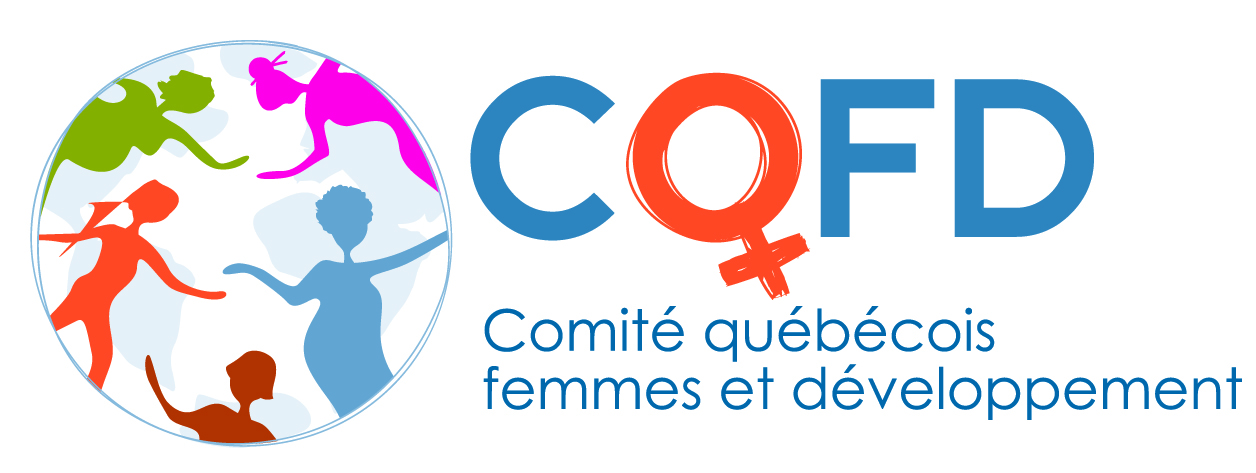 Procès-verbalAssemblée générale Mercredi 3 juin 2015Ordre du jourPrésences  Participantes Annie Durand (Terre sans Frontières),  Debbie Bucher (CUSO), Marie Ginette Bouchard (CQFD), Geneviève Gauthier (Oxfam QC), Laurence Caron (SACO), Louise-Anna Regnaud (Mer et Monde), Nathalie Pentier (FPGL), Florence Massicotte-Blainville (FPGL), Sarah Bardaxoblou (CJS), Amélie Normandin (CQFD), Vincent Lambert (AIPE), Nelly Zarfy (CQFD), Myriam Gervais (McGill), Ella Nadège Nzobonimpa (CQFD), Francesca Nuñez (CQFD/FAST), Julie Martineau (CQFD), Anne Delorme (AQOCI), Marie-Anne Cantin (CQFD) (18)AbsencesAndréAnne Cloutier (Carrefour International), Arlette Tchabi (CQFD), Roxana Robin (AIPE), Lucie Bouliane (CECI/Uniterra), Linda Gagnon (SUCO), Lis Suarez (FEM international)Documents préparatoiresPV de l’Assemblée du CQFD de janvier 2014Bilan de l’année 2014-2015 PV de la retraite de planification stratégiquePortrait des femmes dans le monde Sarah Bardaxoglou La présentation, très appréciée, est synthétisée dans le PV de la retraite de planification stratégique (documents préparatoires) et est disponible sur le site web de l’AQOCI.  Présentation du Plan stratégiqueAnne DelormeVie associative du CQFDNotons qu’en 2014-2015, pas moins de 30 personnes se sont impliquées dans les divers sous-comités du CQFD, illustrant le dynamisme et l’engagement de ses membres. Régions : plusieurs OCI basés en région ont aussi pris contact avec le CQFD au cours de l’année pour demander des informations ou répondre à des besoins spécifiques ou ponctuels. Cela ne se traduit cependant pas en une présence aux réunions. Par exemple, pour la présente AG, la formule webinaire était offerte n’a pas reçu de suite de membres en région, alors qu’à la dernière AG de janvier elle avait suscité la participation de plusieurs membres. Mise en contexte (structure, bilan)L’exercice de planification stratégique, débuté lors d’un forum ouvert tenu en septembre 2014, a culminé avec une retraite de planification stratégique dont les résultats nous ont été présentées par Anne Delorme. La présentation sur la planification stratégique est disponible sur le site web . Elle comprend :  L’évaluation Swot/FFOM (Forces/Faiblesses/Opportunités /MenacesMission, Vision, orientation stratégiques et activitésPlanification de l’année 2015-2016Les réactions des membres présentes sont très positives et valident les constats et orientations ressorties lors de l’exercice de planification.Communauté de pratiques (CdP)  Nathalie PenthierLe projet triennal financé par le CRDI se termine cette année. Le poste de coordinatrice du CQFD/CdP est de fait réduit à 3 jours/semaine.Les groupes d’entraide ont mené leurs activités respectives : masculinités, ateliers tenus en janvier et développement d’une fichePSEA, production d’une trousse  qui sera lancée les 18-19 juin Une systématisation du travail des dernières années a été menée avec le chercheur Paul Cliche. Une publication est prévue pour l’automne pour en présenter les principaux éléments. CdP s’insère dans le calendrier d’activités du CQFDComité de publicationMarie Ginette BouchardL’objectif du comité publications est de systématiser les pratiques et expériences du CQFDMembres : Sarah, Marie Ginette, Myriam, Anne, Marie-Anne4 publications effectuées au cours de l’annéeActes du Colloque 30 ans du CQFD : 100 copies, déjà épuiséRecueil des témoignages à venir sous peuOn réalise de plus en plus l’importance de la stratégie de diffusion des publications (événement de lancement, mise en valeur dans différents espaces)Marche Mondiale des FemmesMarie Brodeur Gélinas et Julie MartineauOù suivre la Marche et comment alimenterAdresse du nouveau site de la Marche au Québec (difficile à trouver) : Mmfqc.org  On peut s’inscrire sur le site (courriel ou Facebook, personnel ou institutionnel) pour recevoir périodiquement les informations sur les activités et actions de la Marche et en consulter les calendriers. Action des membres ou de leurs partenairesConstat de l’édition 2010 de la CQMMF : manque de saveur internationale. Notre rôle : aider les personnes de la Marche à savoir ce qui se passe dans les groupes de femmes des pays du Sud.Relayer le message que les JQSI 2015 seront l’épilogue complémentaire de la MarcheMembres du CQFD : s’asseoir avec vos collègues  travaillant en engagement du public pour partager votre savoir. Il faut mettre en valeur ce que vous faites comme travail sur les femmes.17 octobreTrois-Rivières : grand rassemblement rde tous les groupes actifs durant l’année et le grand public. Rappelons qu’en 2010, 10000 personnes se sont rassemblées à Rimouski, doublant les pronostics. Un bus avait été partagé entre le CQFD (35 personnes), Amnistie internationale et des OCI partenaires (CRÉDIL notamment)La présence de femmes du Sud lors des grands rassemblements est très appréciée et inverse la logique Nord-Sud. Il est fortement recommandé de prévoir le calendrier des visites de nos partenaires en réservant le 17 octobre pour la participation au rassemblement de Trois-Rivières. La quasi-totalité des membres présentes souhaitent s’y rendre en bus plutôt que par leurs propres moyens. Suggestion : s’associer avec la Coalition montréalaise, qui est la moins nombreuse au Québec (présence locale de la FFQ).Rôle des OCI : favoriser les échanges d’expériences de lutteActuellement, une vague d’éducation populaire a lieu pour permettre à chacune de s’approprier la thématique « Libérons nos corps, notre Terre et nos territoires » à la lumière de son vécu et de son expérience. Des outils d’éducation populaire circulent dans les groupes. Par le biais du CDHAL, qui en est membre, le Comité lien à l’international (CLI) fait remonter des informations pour illustrer comment les femmes autochtones en Amérique latine mènent aussi des luttes contre les minières.  Tous les OCI sont invités à joindre le site de la Marche par le biais des médias sociaux et d’y partager des informations pertinentes au thème. OCI ayant prévu de faire venir des partenaires :SACO : partenaires en entreprenariat en vue, possibleOxfam : discuté actuellement dans le cadre du processus de planificationQSF réciprocité (septembre, octobre, novembre – FPGL notamment). Appel lancé à tous les OCI participants.  Voir au CECIDes OCI soutiennent-ils les structures locales de la Marche? (ex. Oxfam au Burkina) Les OCI sont actuellement en train de cartographier ces partenariats (JQSI). Marie va nous relayer l’appel.Un calendrier du Comité lien à l’international de la CQMMF sera partagé avec le CQFD (Marie)SeptembreLe 11 septembre : comité international de la MMF se réunit à Québec (5 membres de différents continents); Une invitation a été faite au CQFD pour organiser une activité à Montréal afin d’avoir la chance de les rencontrer et de faire un événement EPCaravane féministe prévue à travers les régions du Québec, qui arrivera à Trois-Rivières le 17 octobreRappel des activités tenues jusqu’à maintenant4 octobre 2014: appel à l’action et vigile en solidarité avec les femmes autochtones disparues et assassinées5 mars 2015 (pour le 8): Lancement de la Marche et des Actes du colloque 30 ans du CQFD mettant en valeur 3 textes (militarisation, traite, minières) en présence notamment de Viviane Michel, co-porte-parole de la Marche (FAQ)24 avril : mobilisation sur les femmes et l’industrie textile co-organisée par le CISO. Plusieurs membres de l’AQOCI ont participé à l’événement et à son organisation.Membre actuelles du Comité lien à l’international (CLI) issues du CQFD et-ou de l’AQOCI: Marie Brodeur-Gélinas (AQOCI-JQSI), Marie-Ève Marleau (CDHAL), Julie Martineau (membre du CQFD), Louise Anna Regnaud (Mer et Monde)JQSI 2015Les JQSI porteront sur la Marche, ce qui permettra de favoriser les synergies au sein de l’équipe AQOCI et d’offrir l’opportunité aux Québécois-es de mieux connaître les luttes des femmes dans le monde. Les OCI sont la courroie de transmission pour l’atteinte de cet objectif.Approche partenariat OCI-groupes de femmes : valoriser les résistances de l’automne et les inviter dans les événements des OCIApproche COM : bâtir les outils selon la thématique de l’approche participative en cherchant à expliquer comment les OCI appuient le travail fait pour et par les femmes.Outils : Document thématique : grand rapport qui sert à construire les stratégies d’engagement du public et de plaidoyer par la suite. Comprend des textes évocateurs (1 page, belle histoire, exemples inspirants). L’appel passera par Michèle qui l’enverra aux directions des OCI. Site des JQSI : une mosaïque sera préparée avec des photos menant à des présentations des femmes, projets et organisations du Sud, le tout dans un langage accessible aux personnes ne provenant pas du milieu de la coopération internationale. Gabarit de Marie à partager avec Anne pour joindre au présent PVAction citoyenne : choisir le portrait le plus inspirant et l’envoyer à nos élu-esPlace au DébatGeneviève GauthierLes membres suivantes étaient présentes au comité du regroupement pour les droits des femmes en charge de la campagne Place au Débat: Geneviève, Odette, Anne, LisPorté particulièrement par Oxfam Canada, Match et le CCCIObjectif : Le dernier débat pré-électoral sur les droits des femmes a été tenu il y a 30 ans. On veut renouveler cet exercice qui permet de mettre de l’avant les enjeux touchant les femmes : inégalités économiques, violence, représentation politique et dans les instances décisionnelles. La campagne remporte plus de succès au Canada anglais. Le fait que 2015 soit une année de Marche et la diminution des effectifs à la FFQ y est pour quelque chose.  Si le débat spécifique sur la question des femmes n’avait pas lieu, d’autres avenues pourraient être envisagées, notamment d’introduire des questions dans le débat plus généralLe CQFD s’impliquera-t-il? La FFQ a refusé faute de temps. Une suggestion de Michèle Asselin remporte un grand succès : se réunir pour écouter le débat, en discuter puis réagir dans les médias. Formation des comités du CQFD 2015-2016Comité de coordination (Coco) Sarah Bardaxoglou (Connexion Justice Sociale), Nathalie Pentier (FPGL),  AndréAnne Cloutier (CCI), Marie Ginette Bouchard (CQFD), Linda Gagnon (SUCO), possibilité d’une personne d’Oxfam-Québec.Fusionné avec celui de la CdP. Désistement d’Oxfam-Québec (départ de Geneviève en Jordanie). Il est décidé que la recherche de financement incombera au Coco. Chacune des membres du Coco joindra un sous-comité du CQFD et y jouera un rôle de représentation.Sous-comité CQMMF-JQSI Debbie Bucher, Florence Massicotte-Blainville (FPGL), Julie Martineau (à voir), Nadège Nzobonimpa (CQFD)Il est décidé de fusionner les comités CQMMF et le comité JQSI, comme celles-ci porteront sur la Marche.Charge : Représentation du CQFD à la CQMMF (2 jours tous les 3 mois). Sous-comité Place au DébatAnne Delorme (AQOCI-CQFD)  et Lis Suarez (FEM International)Le CQFD appuie la campagne Place aux Débats pour faire parler du droit des femmes d’ici à la prochaine élection fédérale et remettre ce sujet de l’avant afin de mobiliser les Canadiennes et Canadiens. Le CQFD a participé à l’élaboration du rapport parallèle sur la mise en œuvre par le Canada de la Déclaration et du Programme d’action de Beijing. Le rapport, intitulé « Les droits des femmes au Canada : Peu de progrès » a été préparé par un réseau d’ONG, de syndicats et d’expertes indépendantes et publié par le Centre canadien de politiques alternatives. Charge : Participation aux rencontres mensuelles. Organisation du débat s’il y a lieu. Sous-comité représentation AWID 2016 : écrire proposition (Sarah Bardaxoglou (CJS), Julie Martineau (CQFD), Nelly Zarfy (CQFD)CIRFF : 7e congrès des études féministes francophones Montréal, août 2015  (CdP, Marie-Anne Cantin)FSM : Florence Massicotte-Blainville (FPGL)Sous-comité 8 mars Sous-comité publicationSarah Bardaxoglou (Comité justice sociale), Marie Ginette Bouchard (cofondatrice du CQFD), Anne Delorme, Marie Anne Cantin (AQOCI-CQFD) et Dr. Myriam Gervais (professeure, Université  McGill).CSW 2015Debbie Bucher et Anne DelormeContexte20 ans depuis Beijing. La dernière CSW portait sur ce bilan et l’orientation des objectifs post-2015. Elle se compose de réunions internes des Nations Unies et d’événements parallèles.Constat : résultats assez minimes depuis 20 ans. Nécessité de travailler autrement. Plutôt que de travailler sur les projets jugulant les effets des inégalités, il faut s’attaquer à ses causes profondes (stéréotypes, préjugés etc.) Beaucoup de lois ont été adoptées depuis 20 ans, mais peu sont mises en œuvre. On manque notamment de statistiques et données pour meilleur suivi-évaluation de nos projets. Cela constitue une priorité d’ONUFEM. Manque de financement et de volonté politique.Thèmes-clésMasculinités : travailler sur EFH juste avec les femmes est insuffisant. Il faut apprendre à travailler avec les hommesLes droits sexuels et reproductifs des femmes jouent un rôle crucial car des facteurs contribuent à garder les femmes en position de subordinationLa violence faite aux femmes est aussi une priorité12 domaines d’action (cf présentation de Sarah)Contribution du CQFD Rapport parallèle sur le Canada et le Québec. Excellente source d’info. Présentation sur l’autonomisation économique des femmes : recommandation : ne pas seulement miser sur l’entreprenariat, mais créer aussi des postes salariés ex. projet du CECI incluant des quotas pour les femmes dans les projets de construction et des mécanismes pour prévenir le harcèlement des femmes participant à leur mise en oeuvre). Profiter des retombées économiques des projets pour aider les micro-projets à devenir de petites et moyennes entreprises (qui sont le chainon manquant notamment en Afrique – or ces entreprises sont celles qui créent des emplois salariés)Réseau Francophone de l’OIFPermet d’établir des contacts : Michaëlle Jean – marché avec la délégation du RFEFH lors de la marche, rencontre avec le RFEFHStéphanie Vallée, Ministre de la Condition féminine et de la JusticeKelly Leach, Ministre canadienne de la condition féminine Francophonie : fait symptomatique, la récente stratégie sur les violences faites aux femmes a été rédigée comme une déclaration, sans conscience de la nécessité d’indicateurs. (Remarqué par la représentante du CQFD)Très anglophone – les événements se déroulaient essentiellement en anglais, mettant en évidence la pertinence du réseau francophone ÉFH dans ce contexte.Suite - ONU, Évènements InternationauxBESOIN : appui pour chercher notre statut d’ECOSOC afin que l’AQOCI puisse parrainer ses membres et que l’on puisse y aller en plus grand groupe.ODD en cours d’élaboration – leurs indicateurs sont source de préoccupation car le premier n’est pas désagrégé par sexe, cela ne se fait qu’à partir du deuxième, ce qui risque de rendre l’ÉFH invisible. HeureActivitéIntervention12h-12h30Dîner12h30- 13h00Présentation de l’ordre du jour de la journéeTour de table des participant-e-sAnne (AQOCI)13h00-13h30Portrait des femmes dans le monde Sarah Bardaxoglou13h30-14h30Présentation du Plan stratégiqueMise en contexte (structure, bilan)SwotMission, Vision, orientation stratégiques et activitésAnnée 2015-2016Échanges et réactionAnne14h30-14h40Bilan des activités de la CdP, plan pour 2015Nathalie Pentier14h40-14h50Comité de publication, bilan et action pour 2015Marie Ginette Bouchard14h50-15h20Marche Mondiale des Femmes, Bilan et actions pour 2015Action des membres ou de leurs partenaires17 octobre10 septembre.ÉchangesJulie Martineau15h20-15h30JQSI 2015Louise-Anna15h30-15h40Place au DébatGeneviève Gauthier et Liz Suarez15h40-16h10CSW 2015Roxana Robin, Debbie Bucher et Anne Delorme16h10 – 16h20Formation des comitésJQSI, 8 mars, CQMMF , place au débats , CocoAnne16h20-16h30ConclusionAnne